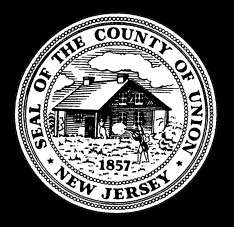 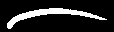 UNION COUNTY OFFICE OF CULTURAL & HERITAGE AFFAIRSDEPARTMENT OF PARKS & RECREATIONGUIDELINES and APPLICATIONCalendar Year 2020January 1, 2020 – December 31, 2020Operating support grants are available only to Union County nonprofit history organizations. General assistance is provided to historical societies, history museums
and historic sites with collections or programming relating to the history of New Jersey. Eligibility expenses include, but are not limited to the following:  Salaries and wages  Contracted services/outside fees and services  Maintenance of collections  Professional development, staff and volunteer training  Printing, publicity, marketing  Postage and telephone  Equipment purchase, installation or lease  Development  HVAC operating expenses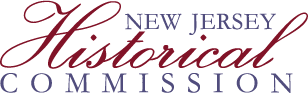 Funding for this program is made available through theNew Jersey Historical Commission, a division of theDepartment of State HISTORY GRANT PROGRAM Calendar Year 2020: January 1, 2020 – December 31, 2020INTRODUCTIONThe Union County Board of Chosen Freeholders is pleased to offer the Union County History Grant Program. The Union County Office of Cultural & Heritage Affairs (UCOCHA), Department of Parks and Recreation, administers the history grant program funded by the New Jersey Historical Commission (NJHC). The Guidelines and Application describe how grant funds are used to support special projects or general operating expenses of  based non-profit history organizations and units of local government, including libraries and schools that meet the NJHC priorities and criteria. The Union County Office of Cultural and Heritage Affairs affirms the priorities of the NJHC:Help strengthen and further develop existing  history organizations and programs Initiate new programming on  historyImprove management and interpretation of historic sites and historical collectionsExpand public understanding and awareness of historical resourcesIncrease public and organizational participation in historical programs and activitiesIncrease accessibility of historical resources to diverse communities and encourage the exploration of understudied and multicultural aspects of  historyIncrease the body and quality of information on  history available to the publicPreserve materials for the study or preservation of  historyPROGRAM TIMELINE	Wednesday, April 17, 2019    Grant Writing Workshop 	Friday, May 24, 2019	Deadline for application draft		          (Required of first time applicants)	Friday, July 26, 2019	Application Deadline 	August/September         Professional reviewers, C& H Programs Advisory Board Review	October                          Notification of Awards For further information contact John W. Prescott, Union County Office of Cultural & Heritage Affairs, 908-436-2912 or jprescott@ucnj.org.The application is available via e-mail as a writeable Word document. Only hard copies of the application may be submitted.Funding for this program is made available through the New Jersey Historical Commission, a division of the Department of State.General Eligibility RequirementsUnion County based, non-profit history organizations musthave collections or programming relating to  or local history be incorporated in the state of be defined as a non-profit organization under section 501(c) (3) or 501(c ) (4) by the Internal Revenue Service, or pending same have been in existence at least two years and demonstrate an ability to provide history programs and/or services to the public3Grant recipients must comply with all applicable state and federal laws and maintain good standing with all required state and federal filings. Applicants must show that grant funds will permit them to expand, enhance or introduce  and/or local history programs or services. Organizations may not use grant monies as a means to reduce their own expenditures on history programs or services by using these funds as replacement funds.Organizations applying for funding under the 2020 Union County Local Arts Grant Program or 2020 HEART Grant Program, may apply to The Union County History Grant Program. However, the projects cannot be combined and must be separate from each Grant.ADDITIONAL REQUIREMENTSCredit Line: All funded projects must include the following credit line on all printed and publicity materials: This  program is made possible by a grant from the New Jersey Historical Commission, a division of the Department of State, and administered by the Union County Office of Cultural & Heritage Affairs.Technical Assistance Workshops Grant recipients are expected to attend at least one technical assistance workshop presented by the Office during the grant year. Cultural Events Calendar: Information on all funded activities must be sent to the Office for inclusion in the calendar of events as soon as program dates are firm, preferably 3 months in advance of the date of the event. Request a “Cultural Events” form at 908-558-2550 or a writeable form at culturalinfo@ucnj.org.REVIEW PROCESSStaff will review and check for completeness of applications received prior to the mandatory deadline. A professional panel will evaluate all proposals against the stated criteria included with these guidelines. The Cultural and Heritage Programs Advisory Board will review applications, professional panel evaluations and determine award amounts.  Applicants will be notified of their standing in early fall.  Contracts will be signed in September. DEADLINESFirst time applicants are required to submit a draft of their application by Friday, May 24, 2019 for staff review. The narrative and budget pages may be emailed or faxed 908-558-2652. Applicants must submit one original and four copies of the final application and support materials to the Union County Office of Cultural & Heritage Affairs, .  Application Deadline: Friday, July 26, 2019.REPORTING AND GRANT PAYMENTS  An Interim Report is due July 10, 2020, covering the period from January 1, 2020 through June 30, 2020. The report must contain a financial accounting and narrative for this period. Should the organization plan any change in the project or expenditure for the remainder of the grant period, the report must address those changes. If the project has been completed, the Final Report may be submitted instead.  A Final Report is due December 3, 2020, and must include a financial accounting and a narrative of activities for the entire grant period of January 1, 2020 through December 31, 2020. If there has been any material change in the organization (staffing, management, facilities and finances) since the award, the final report must discuss those changesDocumentation of all grant and match expenses must be in the form of paid receipts, canceled checks, or   print out of an accounting program (e.g. Quicken) and submitted with the Interim and Final Reports at the end of the grant cycle. Time record sheets may document in-kind donations for volunteer hours; statements of value document donated goods and services.  Whether used for “match” purposes or not, in-kind donations must be noted.Grant funds will be disbursed in two payments. Seventy-five percent will be paid after the contract is signed.  After receipt of an acceptable final report, a final payment of 25% of the award will be made. The final payment is a reimbursement payment! Non-compliance with these requirements and terms may affect both current and future funding.APPEALS PROCESSAn appeal to the History Grant Program will be entertained only if an applicant can specifically demonstrate that an application was misinterpreted or misunderstood during the evaluation process.  The amount of an award will not be grounds for an appeal, and the appeal must be made only on the basis of the information contained in the initial application. Office staff will clarify the appeals procedure for any applicant requiring further information.General Operating Support GuidelinesThe Maximum General Support Operating request is $5,000. Request cannot exceed 1/3/ or 33% of the organization’s budget. Grant funds help underwrite virtually all operating aspects of an organization offering New Jersey history services and need not be applied to any one aspect, program, service, or expense. The list of eligible and ineligible expenses is provided to put organizations on notice as to what will be permitted.Eligible ExpensesSalaries and wagesContracted services/outside fees and servicesPrinting, publicity, marketingPostage and telephoneFundraising and developmentStaff trainingLease expensesMortgage interestEquipment purchase, installation, and lease (e.g., computers, office furnishings, files)Utilities and HVAC (purchase, installation, and operational costs of heating, ventilation, and air conditioning)Maintenance of collections and the interiors of structures (Note: Interior construction is not considered maintenance and is not an eligible expense.)Basic grounds maintenanceTravel and transportation (automobile travel @$.31/mile, train, or air coach travel)InsuranceLicensing and registration fees (e.g., New Jersey charities registration)Planning for compliance with the Americans with Disabilities ActLong-term and strategic planningAuditsIneligible ExpensesCapital improvements, including the construction of structures and work such as roofing, replacement of gutters, windows, doors, and the removal or addition of interior walls, and major landscaping projectsExterior maintenancePurchase of real estate, motor vehicles, or leasehold improvementsAcquisitions (including artifacts and collections)Weapons (historic or reproduction), ammunition or any other items that can be used to inflict bodily harmHospitality (refreshments)Deficits and debt serviceRetroactive fundingEndowmentMortgage or loan principalScholarships/prizes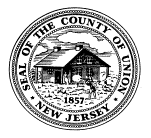 UNION COUNTY HISTORY GRANT PROGRAMCalendar Year: January 1, 2020 – December 31, 2020General Operating Support Grant ApplicationPlease read the Guidelines before completing the Application.  Return one original and 4 copies (total 5) of the completed application to: Union County History Grant Program, Office of Cultural and Heritage Affairs, . This application is available as a writeable Word Document (Microsoft Office 2000). Questions (908) 558-2550; NJ Relay Users 711. Deadline: Friday, July 26, 2019. Applicant/Organization:      Address:      Phone#: (   )         Fax: (   )         E-mail:      Website:      Contact Person:         Title:      Address:      Phone: (   )         Fax: (   )         Email:      Federal Tax Exemption #:      Total Grant Request: $     Summary of how grant funds will be spent(No more than 100 words)GOS Budget SummaryComplete this section last! All figures should be rounded to the nearest dollar.Grant Amount Requested	$     1: 1 Cash Match Requirement	$            (For every dollar awarded, the applicant must match it with $1.00)TOTAL COST (grant amount request + cash match requirement)	$     Match RequirementsGOS grants require a 1:1 “cash match” which represents the organization’s share of the total cost shown in the application budget.   Applicants may apply for grants up to 1/3 of the organization’s operating budget.  The entire cash match is the balance of the budget and may come from any source except  funds.If the organization’s current budget is $22,500, the organization may apply for $4,000 for a total budget of $26,500. This is an example only. Please use your organization’s budget numbers! Current budget              $22,500        program, staff support, operating expenses Grant request                    4,000        new staff, programs, services    Proposed budget          $26,500        shows growth/depthAuthorizationI understand that these pages and attachments constitute part of this application.  I certify that all statements in this application are true to the best of my knowledge; and I hereby release the Board of Chosen Freeholders of the , its employees, and agents from any liability and/or responsibility concerning any submission of materials to the program.  I further certify that any funds received under the Union County History Grant Program will be used exclusively for the purpose set forth in this application.  I understand and agree that submission of an application signifies intention to comply with Title VII of the Civil Rights Act of 1964 (PL 88-352), with Labor Standards under Section 501 of the National Foundation on the Arts and Humanities Act of 1965 (PL 185-209), Title IX of the Education Amendments of 1972, Section 504 of the Rehabilitation Act of 1973, and the Americans with Disabilities Act of 1990.Authorizing Signature       ______________________     Title ___________________Date__________________________General Operating Support Budget FormExplain any line item fluctuations in excess of 20% from year to year.Narrative QuestionsUse the BOLDFACE words below, in the order in which they appear, as section headings in your narrative.  Following this outline will help you develop a clear and concise narrative.What is the  of your organization? List its goals and objectives.  Provide an overview of the organization (e.g., location, age, size, membership; mention contents of collections, archives, etc.).  Describe the demographics of the area from which the current audiences are primarily drawn.Describe the FACILITIES out of which your organization operates or for which it has custodial and interpretative responsibility.  If you do not own the building, explain your relationship to the owner.  Describe the arrangements regarding use and maintenance, including financial responsibilities. Remember to include floor and, if necessary, site plans.	For each of the following questions, explain how a grant will help your organization   strengthen, expand, diversify and/or attain greater long-term stability in each of the following areas.  For example, if the request is for personnel support, describe what those individuals will do, their history credentials and how their work will help strengthen the organization.  Provide a similar rationale for each of the other requests.Describe the current essential PROGRAMS and SERVICES of your organization (including exhibitions and public programming). Be very specific about the benefits of each activity and the expenditures that will occur in the grant period.What are the HUMAN RESOURCES of your organization?  Tell about your board.  How is it formed, and what are its duties?  List its executive committee members and describe their backgrounds.  Tell about your volunteers, their experience, skills and responsibilities.  Talk about the current staff (if applicable), their experience, skills, and responsibilities. Be very specific about requests for personnel: include job descriptions and resumes of potential candidates, if available.What are your MARKETING and AUDIENCE DEVELOPMENT strategies?  Describe the methods currently used to attract audiences.  Describe plans to expand and diversify your audiences. How many people visit your site annually? What are your current public hours?Is there a LONG-RANGE PLAN?  If so, discuss the long-range plan and how this funding will help your organization implement its goals. Include a copy of your Long Range Plan with support materials.How is the money that currently FUNDS your organization raised?  Where does it come from?  What are your plans to broaden and diversify your base of funding? List, if any, the names of major corporate or foundation donors.H.	In a Financial Narrative, describe in words the major line items listed on the budget pages. Give specific information to support your request for funds. Explain any fluctuations in excess of 20% on any line item in the budget from year to year.I.	How will you EVALUATE the success and benefits of your programs?  Describe how you will determine whether or not you succeeded in strengthening your organization. J.         How does your organization comply with the AMERICANS WITH DISABILITIES ACT (ADA) with regard to accessibility of the facilities where the project or program will take place?  Identify  accommodations such as assistive listening devices, audio description, videotapes, large print programs, exhibit labels, etc. Mention your accomplishments or plans in the area of the accessibility to persons with disabilities.K.     	What are your activities concerning EDUCATION and PUBLIC AWARENESS     (Advocacy)? Tell how your programs promote the value of history education. Discuss ways in which they will expand public awareness of history resources.EVALUATION CRITERIAA professional history panel and the history committee of the UCOCHA Advisory Board will review each application using the following standardsHistory ContentCredentials of personnel as demonstrated by support material and resumesActivities that further the applicant’s history related goals and objectivesProjects that promote education, awareness and appreciation for the importance of local and county historyAdministrative AbilityExhibits sound management (volunteer or paid)Demonstrates ability to deliver services effectivelyDocuments interest from intended audience (explains how projects are selected)Financial ManagementDemonstrates fiscal responsibilityPresents a realistic budgetShows diverse funding sourcesOutreach and PromotionDemonstrates effective and timely publicity efforts that widely promote the organization and activitiesDemonstrates effort to involve individuals and groups from a diversity of backgrounds and communitiesDemonstrates effort to provide local and  history programs and activities with culturally diverse historic content and appeal to underserved communities Addresses accessibility issues in compliance with the Americans with Disabilities Act (ADA)For your additional information:History content may be demonstrated by support material – bios and resumes – by what you do or by what the people you hire do.  Be clear about the history credentials of the personnel, both professional and volunteer, involved in your program.Administrative capacity will be demonstrated by the organization of your proposal, its content, neatness and completeness.  Accurate budget calculations are important; be sure to check your addition. Planning documents are helpful.Proof reading by others is strongly recommended!General Operating Support (GOS) Application ChecklistApplicant Organization      - This checklist (completed, signed and dated) must accompany the original (labeled) and four (4) copies of the application by Friday July 26, 2019. Check each item when you have provided requested information. We will return a countersigned copy to you indicating receipt of your application.-Assemble the grant application, as indicated below, into five individual POCKET FOLDERS. Please use 12-point type and number all pages in the upper right hand corner. Identify the folder/ packet containing the original signatures and the one copy of the Internal Revenue Service letter of tax exemption status. Only complete application consisting of the following elements will be reviewed:Right Side of Pocket Folder:Application check-list (with original folder only; do not staple to application)Grant application formNarrative   Project budget fromLeft Side of Pocket Folder:Resumes of key project personnel---paid or volunteer staff, consultants, speakers (3 page limit per person)Support materials; brochures, catalogues, publications, press clippings and study guides, and other items that illustrate the operation and program and that support claims made in the narrative. Limit the materials to no more than three items.Certification of support  for educational initiatives from the school Vendor price quotes and work descriptions, where applicable (conservation proposals, researchers, grant writers, collections care, microfilming)  Documentation of commitment from any consultant or speaker with a description of the work to be done and his/her feeInternal Revenue Service letter of tax exemption Section 501 (c) 3   	   (Place one copy in original folder only)I certify that I have reviewed and checked the application and that it is complete:______________________________________________________________________Signature                                     Title                                                                DateReceived by Union County Office of Cultural & Heritage Affairs Representative:______________________________________________________________________Signature                                     Title						    DateINCOME CATEGORY18/ Actual19/ ProjectedCal 20/ ProjectedMembershipsStore/Shop/PublicationsProgram AdmissionsGrants (list sources on an attached sheet)New Jersey Historical CommissionOther GovernmentCorporate/FoundationIndividual ContributionsOther Cash-(list source)UC History Grant ProgramTOTALEXPENSE CATEGORY18/ Actual19/ ProjectedCal 20/ ProjectedStaff (salaries/wages/benefits)ConsultantsSpeakersPublicity and MarketingPrintingSuppliesTelephoneUtilitiesPostageFacility MaintenanceEquipment Rental/PurchaseSpace RentalLease /MortgageInsuranceAuditTravelOther (specify)Other (specify)TOTAL